Regulamin konkursu„NAJPIĘKNIEJSZA DYNIA HALLOWEEN”Celem konkursu jest rozwijanie inwencji twórczej dzieci przez poszukiwanie różnorodnych rozwiązań plastycznych, umożliwienie dzieciom prezentacji własnych dokonań twórczych.Przedmiotem konkursu jest wykonanie prac przestrzennych z dyni.Konkurs ma charakter wewnątrzszkolny i przeznaczony jest dla uczniów klas 0-VI.Technika i format dowolny.Każdy uczestnik wykonuje pracę zaopatrzoną w metryczkę zawierającą dane: imię, nazwisko, klasa.Najciekawsze prace w każdej kategorii zostaną nagrodzone:kategoria „0”kategoria I-IIIkategoria IV-VITermin konkursu upływa 30 października 2014 roku.Prace należy dostarczyć do nauczyciela języka angielskiego.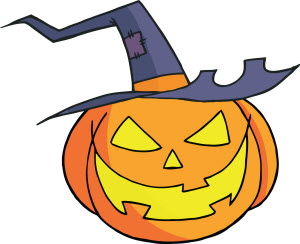 Powodzenia!Nauczyciel języka angielskiego